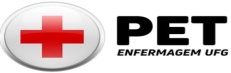 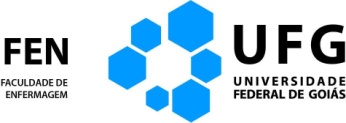 FICHA DE INSCRIÇÃO1- Nome: 				Sexo: F( ) M( ) 2- Data de nascimento: 	/	/	Endereço:  	Bairro: 	Cidade: 	CEP:  	Telefone residencial: ( ) 	- 	Celular: ( ) 	- 	E-mail:  	Período: 	Matrícula:  	Por qual(ais) motivo(s) você deseja entrar no PET?